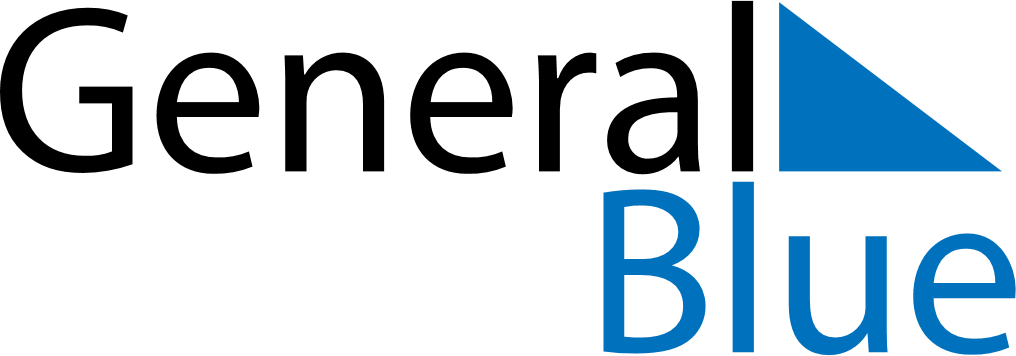 October 2026October 2026October 2026October 2026HungaryHungaryHungarySundayMondayTuesdayWednesdayThursdayFridayFridaySaturday1223456789910Memorial Day for the Martyrs of Arad11121314151616171819202122232324National DayNational Day2526272829303031